INDICAÇÃO Nº 6022/2017Indica ao Poder Executivo Municipal serviços de troca de lâmpada em Rua do Jardim Dulce.Excelentíssimo Senhor Prefeito Municipal, Nos termos do Art. 108 do Regimento Interno desta Casa de Leis, dirijo-me a Vossa Excelência para sugerir que, por intermédio do Setor competente, que efetue serviços de troca de lâmpada da Rua Monte Carmelo, 150, Jardim Dulce.Justificativa:A Rua esta escura e desocupados já tentaram assaltar residências próximas diversas vezes. Moradores tem receio ao chegar em casa, pois indivíduos ficam rondando esperando oportunidade, se aproveitando da escuridão. Plenário “Dr. Tancredo Neves”, em 21 de julho de 2.017.Gustavo Bagnoli-vereador-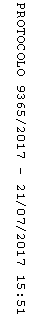 